ЕВИДЕНЦИЈА О ИЗВОЂЕЊУ НАСТАВЕФЕБРУАР 2023. ГОДИНЕСПИСАК СТУДЕНАТАПП1 - Практично предавање првоПВ1 – Практичне вјежбе првеПП2 - Практично предавање другоПВ2 – Практичне вјежбе другеПП3 - Практично предавање трећеПВ3 – Практичне вјежбе треће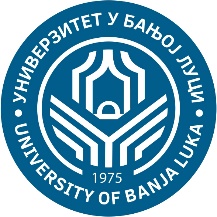 УНИВЕРЗИТЕТ У БАЊОЈ ЛУЦИ                           ФАКУЛТЕТ БЕЗБЈЕДНОСНИХ НАУКА Катедра полицијских наука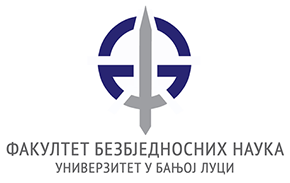 ПредметШифраСтудијски програмЦиклус студијаГодина студијаСеместарОблик наставеГрупаСФО 1ОБК20СФО1Безбједност и криминалистикаIIIIГрупни1Редни бројБрој индексаПрезимеИмеПП/ПВ1ПП/ПВ2ПП/ПВ3ПП/ПВ4ПП/ПВ512215/22АврамАнђела22238/22АндрићСлађана32269/22АничићАлександра42213/22АрсенићДрагана52241/22БановићЈован62187/22БањацСтефани72290/22БарбарезНикша82207/22БореновићТања92195/22БрусАндреа102260/22БубњевићМилица112221/22БубњевићКристина122244/22БудићМаријана132198/22БузаџијаЈана142243/22ВалентићГоран152225/22ВилотићВалерија162204/22ВрцељТајана172329/22ВујасиновићМаша182303/22ВукојеАндреа192223/22ВукојевићТијана202279/22ВукшаВукашин212284/22ГајанинСимона222280/22ГалићАнђела232285/22ГалићТеодора242218/22ГарићМатеа252330/22ГојковићСтефан262300/22ГркИгор272210/22ДачићИвана282259/22ДмитровићДарка292247/22ДобранићАндреа302314/22ДрљићАнастасија31323334353637383940УчионицаУчионицаУчионицаУчионицаКаб. 27 ФФВиСКаб. 27 ФФВиСКаб. 27 ФФВиСКаб. 27 ФФВиСКаб. 27 ФФВиСДатумДатумДатумДатумВријемеВријемеВријемеВријеме13:00 – 13:4514:30 – 15:1513:00 – 13:4514:30 – 15:1513:00 – 13:45Одржано часова ППОдржано часова ППОдржано часова ППОдржано часова ПП11111Наставник – Доц. др Ненад РађевићНаставник – Доц. др Ненад РађевићНаставник – Доц. др Ненад РађевићНаставник – Доц. др Ненад РађевићПотпис наставникаПотпис наставникаПотпис наставникаПотпис наставникаВријемеВријемеВријемеВријеме13:45 – 14:3015:15 – 16:0013:45 – 14:3015:15 – 16:0013:45 – 14:30Одржано часова ПВОдржано часова ПВОдржано часова ПВОдржано часова ПВ11111Сарадник – мр Лазар ВулинСарадник – мр Лазар ВулинСарадник – мр Лазар ВулинСарадник – мр Лазар ВулинПотпис сарадникаПотпис сарадникаПотпис сарадникаПотпис сарадника